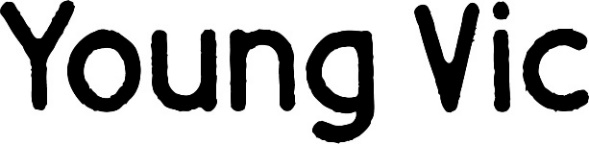 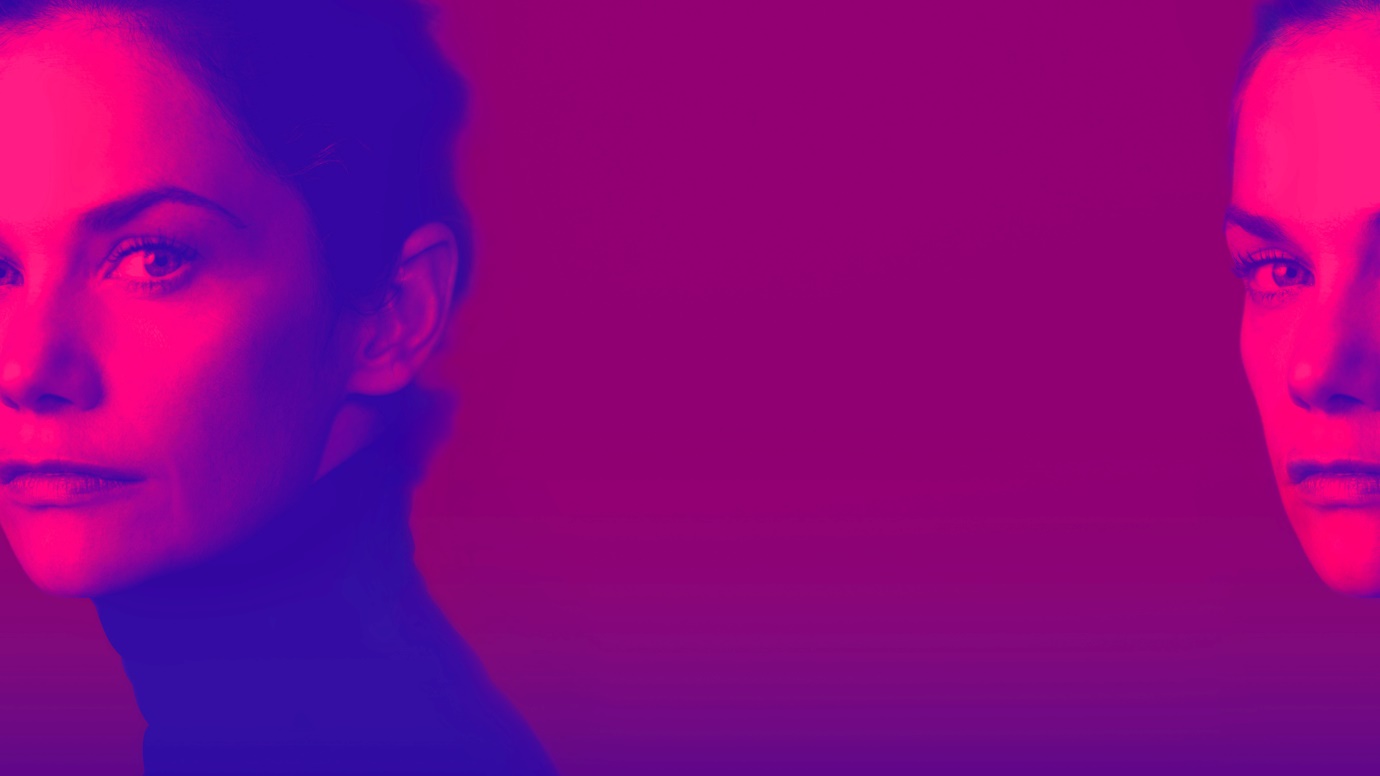 Pre-Show InformationLIFT and Young Vic presentThe Second WomanCreated by Nat Randall & Anna BreckonThis document contains detailed information about the show in order to describe what you should expect when attending. This includes information about the content warnings, the space, lighting and sound, audience participation, and further access information. All of the information in this document was correct at the time of publishing. More information will be available closer to the time of performance. If you have any questions, please do not hesitate to contact our Box Office team:E-mail: boxoffice@youngvic.org
Phone number: 020 7922 2922The AuditoriumThe Second WomanThis show will take place in our main auditorium, which is the larger of our three performance spaces. For this performance, the space will be in an “end on” formation, meaning the seats are arranged in rows opposite the stage. The maximum capacity is 407.  Access to the main auditorium is via the upstairs (rows P & Q) and downstairs (rows A to N) via the main doors. Our ushers are on hand to help you, they wear red t-shirts and jumpers with our logo.If you have a pre-booked ticket, please arrive at the Young Vic with your ticket ready on your phone or have it printed before you enter, or you can collect from box office.Arrival Times: If you have a 24-hour ticket, you must arrive by 3.30pm in time to be seated by 4pm on Fri 19 May when the performance will start.If you have an Advance time slot ticket, please arrive 15 minutes before your slot time. You must be in the Priority Queue at the start of your slot time. Latecomers will risk losing their time slot and will have to join the General Queue. If you are arriving to queue to buy a ticket on the door, please do not arrive before 3:30pm on Fri 19 May. We suggest coming between 10pm on Fri and 10am on Sat for shorter queues. Seating for this show is unreserved and you are free to move seats throughout the performance between scenes to enjoy the show from different angles.
FacilitiesThere are toilets located on the ground and first floor at the Young Vic, via The Cut Bar.  We have gender-neutral and accessible/baby changing toilets. Sanitary bins are available in all. All indoor venues will also be accessible with lifts & ramps and toilet provided. During the show, you may leave the auditorium for short bathroom breaks of up to 10 minutes. If you return within 10 minutes, you will be able to go back inside, but it may not always be to the same seat. If you leave for longer than 10 minutes, you will need to re-join the General Queue to be re-admitted and may need to show a valid ID.Assistance Dogs:Assistance dogs are always welcome at the Young Vic, if you are planning a visit, please let us know in advance which performance you will be attending by calling our box office on 020 7922 2922 or e-mailing boxoffice@youngvic.org and we will be happy to look after your dog during the show. Access for all:For full information about our access measures, please visit our Access for all page, on our website here: www.youngvic.org/visit-us/access-for-allThere are three wheelchair positions available for this show, two of which can be purchased on the door. These can be transfer or non-transfer. The Second Woman will be Audio Described, BSL interpreted and Captioned at the following times: Fri 19 May, 4pm – 6pm and 9.30pm – 11.30 pmSat 20 May, 10am – 12pmAccess tickets will be available on the door. Seats will be available on the day for those in the queue who require them. Please let the Front of House team know of your requirements when you arrive, and they will assist as best as they’re able to.Show Information:Content Warnings: This show contains unscripted moments within scenes which means that there is some unpredictability around what to expect. There may be the use of strong language or scenes of a violent and sexual nature.Sound: none Lighting: noneStage: There will be two camera operators walking across the stage throughout the performance filming the actors.Show Synopsis: A full synopsis of the show is available upon request. If you would like to read the show synopsis, please email boxoffice@youngvic.org and it will be sent to you. A 24-hour show? How does that work?As this is a unique 24-hour performance at the Young Vic, please familiarise yourself with our advice below. Once you are seated in the auditorium, you may choose to stay until the performance finishes at 4pm on Sat 20 May or leave whenever you wish. Please bring ID with you. Once seated, you may leave the auditorium for short bathroom breaks of up to 10 minutes. If you leave for longer, you will need to re-join the General Queue to be re-admitted and will need to show valid ID. (You will not need to pay again on re-entry).Seating for The Second Woman is unreserved. We encourage you to move around between scenes and experience the show from different seats in the auditorium if one becomes available. Please take all your belongings with you whenever you leave the auditorium, as you may not be able to return to the same seats.Please do not applaud throughout the performance.Food and drinks will be available to purchase at the Young Vic from The Cut Bar throughout the 24 hours. If you have further questions, please visit our Frequently Asked Questions page. More information will be available closer to the time of performance.If you would like any further clarification or have any questions, please do get in touch with our Box Office team.Email: boxoffice@youngvic.orgPhone number: 020 7922 2922See you soon!Welcome Team
